H19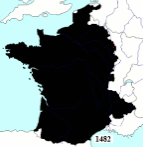 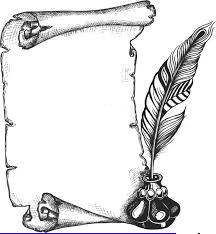 L'évolution du territoire Français au Moyen Age LeçonQue retenir du Moyen Age ?476 - 1492... Voici la période couverte par le Moyen Age.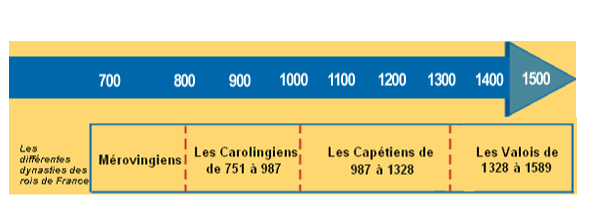 Durant le Moyen Age, le Royaume des Francs va beaucoup évoluer, gagnant et perdant beaucoup de territoire. En 1482, la France a des frontières proches de celles que l'on connaît aujourd'hui.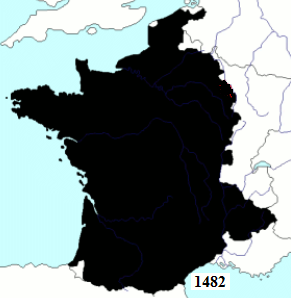 